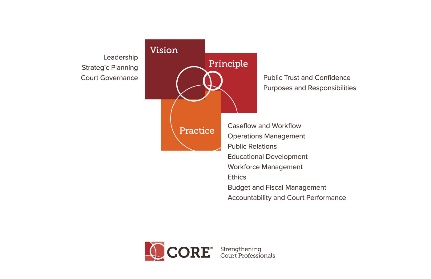 CORE COMMITTEEWednesday, January 23, 20193:00 P.M. EThttps://nacmnet.org/committees/standing-committees/education/core-committee/Please join my meeting from your computer, tablet or smartphone. https://global.gotomeeting.com/join/335237197 

You can also dial in using your phone. 
United States: +1 (646) 749-3122 

Access Code: 335-237-197 

Joining from a video-conferencing room or system? 
Dial: 67.217.95.2##335237197 
Cisco devices: 335237197@67.217.95.2 

First GoToMeeting? Let's do a quick system check: 
https://link.gotomeeting.com/system-checkEnter your meeting password here. Use the same password when you start your meeting. AGENDACurricula Review Process   –  Status of next two reviews by Sub-committee Core Presentations at Mid-Year Conference – Accountability and Court Performance, Workforce ManagementCore Website and Core NewsEducation Committee UpdateHappening around NACM.  Board Nomination and Declarations Open:  https://nacmnet.org/who-we-are/leadership/board-candidacy/Next Meeting February 27, 2019 at 3:00 p.m. E.T.